Approved by the order of the Chairman of Azerbaijan Caspian Shipping Closed Joint Stock Company   dated 1st of December 2016 No. 216.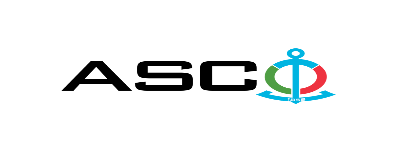 AZERBAIJAN CASPIAN SHIPPING CLOSED JOINT STOCK COMPANY IS ANNOUNCING OPEN BIDDING FOR THE PROCUREMENT OF GOODS AND MATERIALS OF VARIOUS APPLICATION REQUIRED FOR STRUCTURAL DEPARTMENTS B I D D I N G No. AM021/2022 (On the participant`s letter head)APPLICATION FOR PARTICIPATION IN THE OPEN BIDDING___________ city     “__”_______20____________№           							                                                                                          To the attention of the Chairman of ASCO Procurement CommitteeMr Jabrail Mahmudlu We, hereby confirm the intention of [ to state full name of the participant ] to participate  in the open bidding No.  [ bidding No. shall be inserted by participant ] announced by ASCO in respect of procurement of "__________________" .Moreover, we confirm that no winding - up or bankruptcy proceeding is being performed or there is no circumstance of cessation of activities or any other circumstance that may impede participation of [ to state full name of the participant ]  in the stated bidding. In addition, we warrant that [ to state full name of the participant ] is not an affiliate of ASCO.Below mentioned contact details are available to respond to any question that may emerge in relation to the documents submitted and other issues: Contact person in charge:  Position of the contact person: Telephone No.: E-mail:  Attachment : Original of the bank evidence as  a proof of payment of participation fee  – __ page(s).________________________________                                   _______________________(initials of the authorized person)                                                                                                        (signature of the authorized person)_________________________________                                                   (position of the authorized person)                                                STAMP HERELIST OF THE GOODS:Due diligence shall be performed in accordance with the Procurement Guidelines of ASCO prior to the conclusion of the purchase agreement with the winner of the bidding.      The company shall enter through this link    http://asco.az/sirket/satinalmalar/podratcilarin-elektron-muraciet-formasi//     to complete the special form or submit the following documents:Articles of Association of the company (all amendments and changes including)An extract from state registry of commercial legal entities  (such extract to be issued not later than last 1 month)Information on the founder in case if the founder of the company is a legal entityCertificate of Tax Payer`s Identification Number Audited accounting balance sheet or tax declaration  (depending on the taxation system) / reference issued by taxation bodies on non-existence of debts for tax Identification card of the legal representative Licenses necessary for provision of the relevant services / works  (if any)No agreement of purchase shall be concluded with the company which did not present the above-mentioned documents or failed to be assessed positively as a result of the due diligence performed and shall be excluded from the bidding ! Submission documentation required for participation in the bidding :Application for participation in the bidding (template has been attached hereto) ;Bank evidence as a proof of participation fee ;Bidding offer : Bank document confirming financial condition of the consignor within the last year (or within the period of operation if less than one year) ;Statement issued by the relevant tax authorities on the absence of expired commitments associated with taxes and other compulsory payments and failure of obligations set forth in the Tax Code of the Republic of Azerbaijan for the last one year (excluding the period of suspension).At the initial stage, application for participation in the bidding ( signed and stamped ) and bank evidence proving payment of participation fee (excluding bidding offer) shall be submitted in English, Russian or in Azerbaijani languages to the official address of "Azerbaijan Caspian Shipping" CJSC (hereinafter referred to as "ASCO" or "Procuring Organization") through email address of contact person in charge by 17.00 (Baku time) on February 25, 2022. Whereas, other necessary documents shall be submitted as enclosed in the bidding offer envelope.    Description (list) of goods, works or services has been attached hereto. The participation fee and Collection of General Terms and Conditions:Any participant (bidder), who desires to participate in the bidding, shall pay for participation fee stated below (the payment order shall necessarily state the name of the organization holding open bidding and the subject of the bidding) and shall submit the evidence as a proof of payment to ASCO not later than the date stipulated in section one. All participants (bidders), who have fulfilled these requirements, may obtain General Terms and Conditions relating to the procurement subject from contact person in charge by the date envisaged in section IV of this announcement at any time from 09.00 till 17.00 in any business day of the week. Amount of participation fee (excluding VAT): No participation fee to be provided for this bidding. The participation fee may be paid in AZN or  equivalent amount thereof in USD or EURO.   Account No. :Except for circumstances where the bidding is cancelled by ASCO, participation fee shall in no case be refunded ! Security for a bidding offer : The bank guarantee is required in the amount of at least  1 (one) % of the bidding offer price. A bank guarantee sample shall be specified in the General Terms and Conditions. Bank guarantees shall be submitted as enclosed in the bidding offer envelope along with the bidding offer.  Otherwise, the Purchasing Organization shall reserve the right to reject such offer. The financial institution that issued the guarantee should be acknowledged in the Republic of Azerbaijan and / or international financial transactions. The purchasing organization shall reserve the right not to accept and reject any unreliable bank guarantee.Persons wishing to participate in the bidding and intending  to submit another type of warranty (letter of credit, securities, transfer of funds to the special banking account set forth by the Procuring Organization in the bidding documents, deposit and other financial assets) shall request and obtain a consent from ASCO through the contact person reflected in the announcement on the acceptability of such type of warranty.   Contract performance bond is required in the amount of 5 (five) % of the purchase price.For the current procurement operation, the Procuring Organization is expected to make payment only after the goods and the protocol have been delivered to the warehouse, no advance payment has been intended. Contract Performance Term: Applicant companies shall indicate the deadline for the performance of services in their offers submitted. Final deadline date and time for submission of the bidding offer:All participants, which have submitted their application for participation in the bidding and bank evidence as a proof of payment of participation fee by the date and time stipulated in section one, and shall submit their bidding offer (one original and two copies) enclosed in sealed envelope to ASCO by 17.00 Baku time on March 03, 2022.All bidding offer envelopes submitted after above-mentioned date and time shall be returned unopened. Address of the procuring company:The Azerbaijan Republic, Baku city, AZ1003 (postcode), 2 Neftchilar Avenue, Procurement Committee of ASCO. Contact person in charge:Mahir ShamiyevProcurement specialist at the Procurement Department of ASCOTelephone No.: +994 12 4043700  (1176)E-mail : mahir.shamiyev@asco.az,  tender@asco.az Contact person on legal issues:Landline No.: +994 12 4043700 (ext: 1262)Email address: tender@asco.azDate and time assigned for the opening of bidding offer envelopes:Opening of the envelopes shall take place online at 15.00 Baku time on March 04, 2022 in the address stated in section V of the announcement. Information  on the winner of the bidding :Information on the winner of the bidding will be posted in the "Announcements" section of the ASCO official website.№Nomination of the goodsNomination of the goodsMeasurement unitNumberNumberCertification requirementCertification requirementRequest No.: 10049812  CSOFRequest No.: 10049812  CSOFRequest No.: 10049812  CSOF11White insulation tape (intended for the insulation of cylinders of RFD life rafts)pcspcs100100Quality and conformity certificateQuality and conformity certificate22Seal code 8982 (for sealing of life rafts)pcspcs55Quality and conformity certificateQuality and conformity certificate33Steel wire - Ø 10 mm code 26100 (with plastic - elastic coating, for installation of life rafts)pcspcs20002000Quality and conformity certificateQuality and conformity certificate44Clamp Ø 10 mm (for the installation of life rafts)pcspcs16001600Quality and conformity certificateQuality and conformity certificate55Shackle bolt - 10 cm (for the installation of life rafts)pcspcs10001000Quality and conformity certificateQuality and conformity certificate66Shackle bolt - 12 cm (for the installation of life rafts)pcspcs800800Quality and conformity certificateQuality and conformity certificateRequest No.: 10051664  CSOFRequest No.: 10051664  CSOFRequest No.: 10051664  CSOF77Dynamometric wrench 5-33 Nmpcspcs11Quality and conformity certificateQuality and conformity certificateRequest No.: 10051362  CSOF A.KarimovRequest No.: 10051362  CSOF A.KarimovRequest No.: 10051362  CSOF A.Karimov88Steel wire Ø-8 mm, 20 m. (equipped with  Ø-30 mm eye splice at one end) Wire ICK-1,2/2000 ГОСТ 58753-19 (Wire 8,1 -Г-Ж-Н1570 ГОСТ 7668-80)pcspcs22Certificate of the International Maritime Classification SocietyCertificate of the International Maritime Classification Society99Steel wire Ø-8 mm, 3.2 m. (equipped with  Ø-30 mm eye splice at both ends) Wire ICK-1,2 / 2000 ГОСТ 58753-19 (Wire 8,1 -Г-Ж-Н1570 ГОСТ 7668-80)pcspcs22Certificate of the International Maritime Classification SocietyCertificate of the International Maritime Classification Society1010Steel wire Ø-8 mm, 1.2 m. (equipped with Ø-30 mm eye splice at both ends) Wire ICK-1,2 / 2000 ГОСТ 58753-19 (Wire 8,1 -Г-Ж-Н1570 ГОСТ 7668-80)pcspcs22Certificate of the International Maritime Classification SocietyCertificate of the International Maritime Classification SocietyRequest No.: 10051631  CSOF TuranRequest No.: 10051631  CSOF TuranRequest No.: 10051631  CSOF Turan1111Manual mechanical pump JTC 7808pcspcs11Quality and conformity certificateQuality and conformity certificateRequest No.: 10051632  CSOF ZafarRequest No.: 10051632  CSOF ZafarRequest No.: 10051632  CSOF Zafar1212Manual mechanical pump JTC 7808pcspcs11Quality and conformity certificateQuality and conformity certificateRequest No.: 10051636  CSOF "Geofizik-3"Request No.: 10051636  CSOF "Geofizik-3"Request No.: 10051636  CSOF "Geofizik-3"1313Sea water pump GRANDFAR WATER PUMP MS110A Qmax-583 l / min, Hmax-49 m, 3 ~ 380V, 50Hz, 4KW, n-2900 rpm (assembly)setset33Quality and conformity certificateQuality and conformity certificateRequest No.: 10051681 CSOF Shirvan-2Request No.: 10051681 CSOF Shirvan-2Request No.: 10051681 CSOF Shirvan-21414Fire - resistant container 0.5 x 0.5 m  (for storing pyrotechnics) pcspcs11Quality and conformity certificateQuality and conformity certificateRequest No.: 10051681  CSOF SLV-363Request No.: 10051681  CSOF SLV-363Request No.: 10051681  CSOF SLV-3631515Ax (for wall mounted fire rack)pcspcs22Quality and conformity certificateQuality and conformity certificateRequest No.: 10051681  CSOF  S.VazirovRequest No.: 10051681  CSOF  S.VazirovRequest No.: 10051681  CSOF  S.Vazirov1616Kompomol CC-500 (tare weight 500 gr) pcspcs2020Quality and conformity certificateQuality and conformity certificateRequest No.: 10051681  CSOF ShamakhiRequest No.: 10051681  CSOF ShamakhiRequest No.: 10051681  CSOF Shamakhi1717Cover for a compass: height -150 cm, width - 60 cmpcspcs11Quality and conformity certificateQuality and conformity certificateRequest No.: 10051681  CSOF ZyraRequest No.: 10051681  CSOF ZyraRequest No.: 10051681  CSOF Zyra1818Frame 60 x 45 cm (made of MDF material, with 3 mm organic glass)pcspcs1010Quality and conformity certificateQuality and conformity certificate1919Frame 90 x 65 cm (made of MDF material, with 3 mm organic glass)pcspcs55Quality and conformity certificateQuality and conformity certificate2020Cargo fastening wire 20-meters pcspcs55Quality and conformity certificateQuality and conformity certificateRequest No.: 10051681  CSOF S.OrujovRequest No.: 10051681  CSOF S.OrujovRequest No.: 10051681  CSOF S.Orujov2121Self-closing mechanism for fire doors 65 kgpcspcs2020Quality and conformity certificateQuality and conformity certificateRequest No.: 10051681  CSOF Magic-1Request No.: 10051681  CSOF Magic-1Request No.: 10051681  CSOF Magic-12222Manual sounding lead - 10 meters (stainless metal, for measuring oil and fuel tank levels)pcspcs11Quality and conformity certificateQuality and conformity certificate2323Steel wire Ø-12 mm,  100 m. (headless, simple, ГОСТ 7668-70)pcspcs11Quality and conformity certificateQuality and conformity certificate2424Clamp for steel wire z-12 mm. (ГОСТ 13186-67)pcspcs2020Quality and conformity certificateQuality and conformity certificateRequest No.: 10051628 MTF Jabbar HashimovRequest No.: 10051628 MTF Jabbar HashimovRequest No.: 10051628 MTF Jabbar Hashimov2525Lifting strap 2 metres,  3 tons pcspcs22Quality and conformity certificateQuality and conformity certificate2626Lifting strap 1 metres, 3 tons pcspcs44Quality and conformity certificateQuality and conformity certificate2727Lifting strap E=200,  5 metres, 5 tonspcspcs33Quality and conformity certificateQuality and conformity certificate2828Lifting strap 3 metres, 5 tons pcspcs22Quality and conformity certificateQuality and conformity certificateRequest No.: 10051648  CSOF Mercury-1Request No.: 10051648  CSOF Mercury-1Request No.: 10051648  CSOF Mercury-12929Telegraph circuit BUK B 3CCF-80-E,L-370, stork -kvant b.v.pcspcs44Quality and conformity certificateQuality and conformity certificateRequest No.:10051683  CSOF DagestanRequest No.:10051683  CSOF DagestanRequest No.:10051683  CSOF Dagestan3030Manometric thermometer 50° C650 ° C (Auxiliary engine HYUNDAI 5H21 / 32: 800 kW: 720 rpm No.BA2814-4)pcspcs66Quality and conformity certificateQuality and conformity certificate3131Thermometer 0-120°C (Auxiliary engine HYUNDAI 5H21 / 32: 800 kW: 720 rpm No.BA2814-4)pcspcs44Quality and conformity certificateQuality and conformity certificate